 FLOOR MAT INSTALLATION INSTRUCTIONS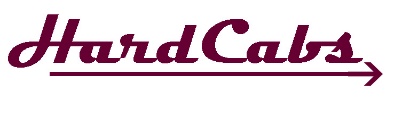 KIT INCLUDES: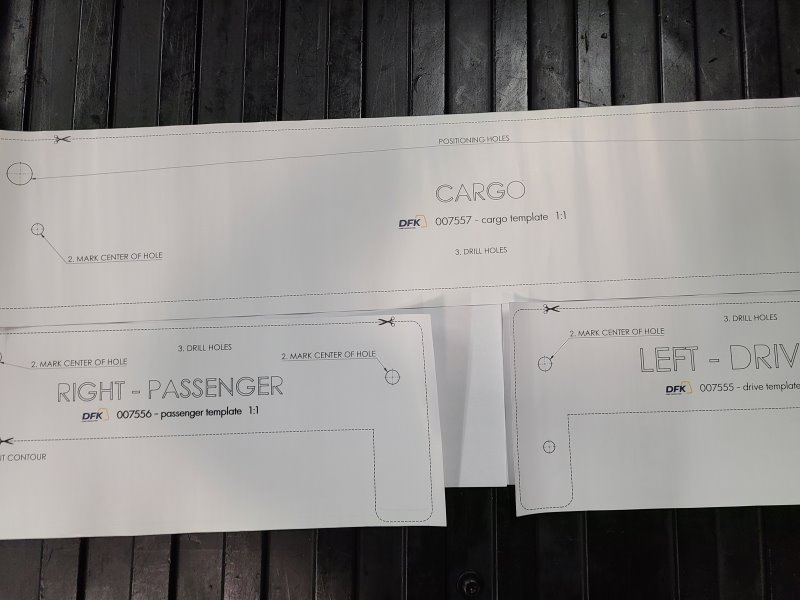 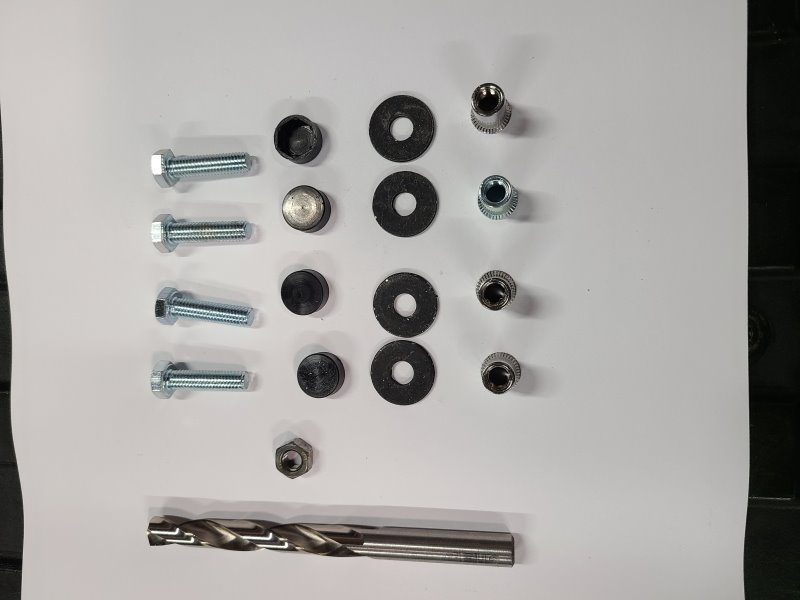 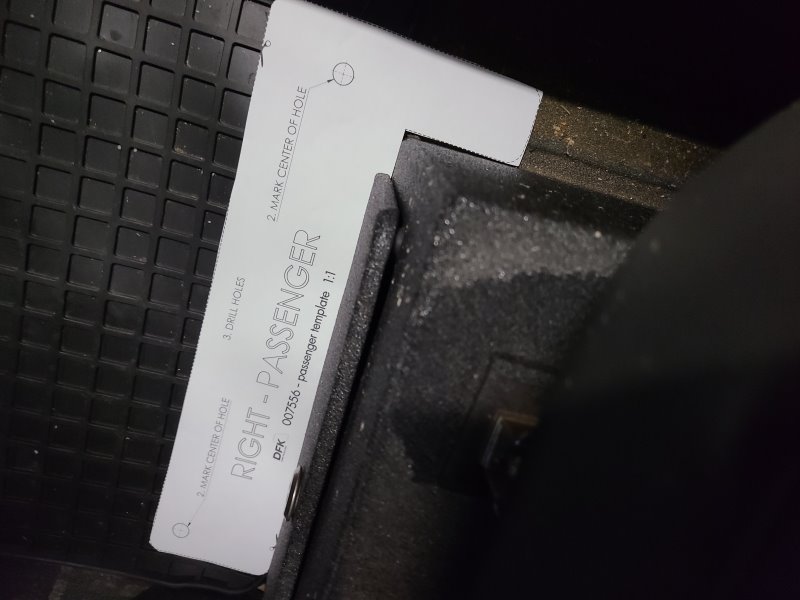 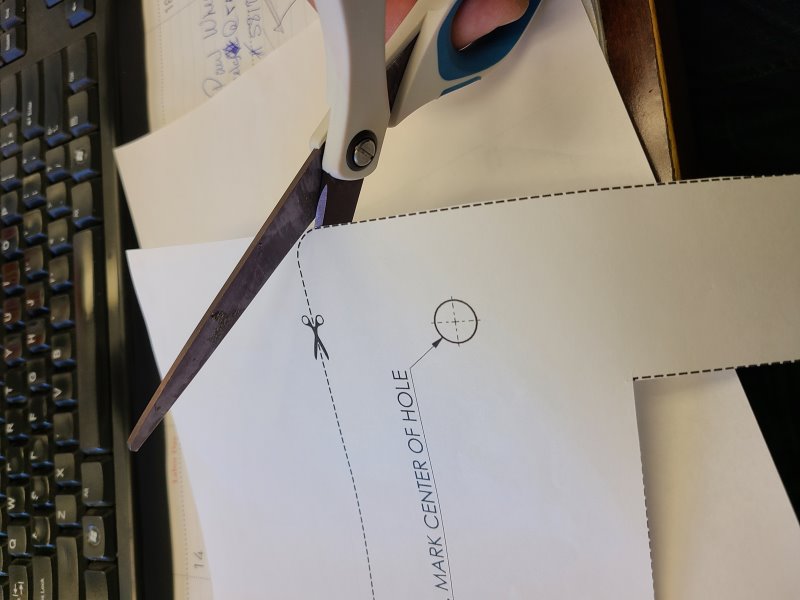 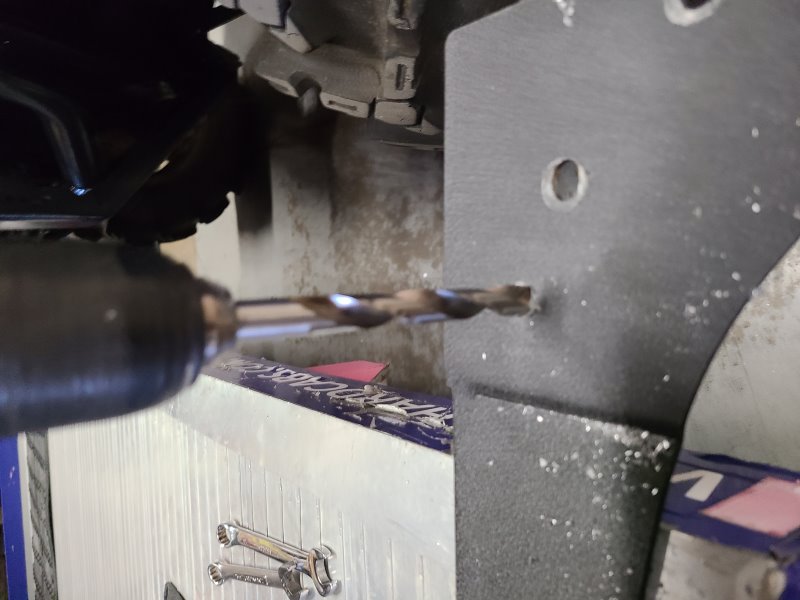 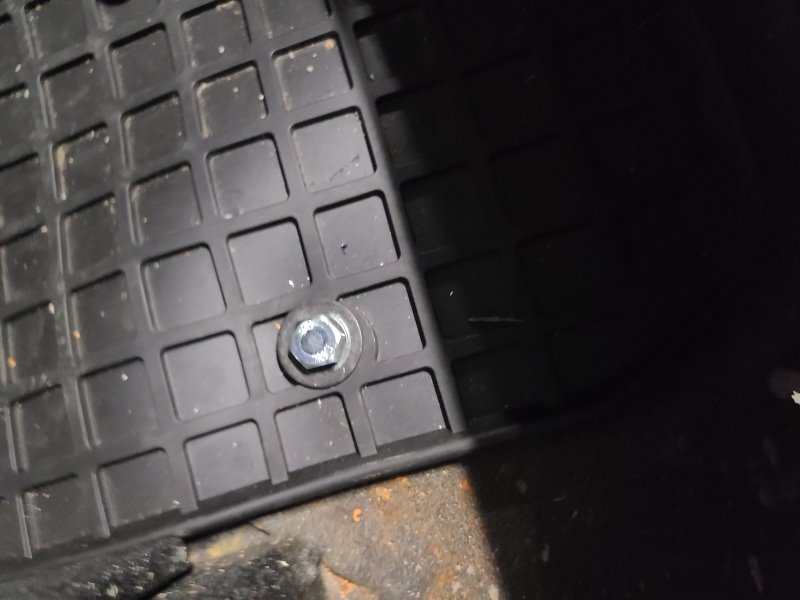 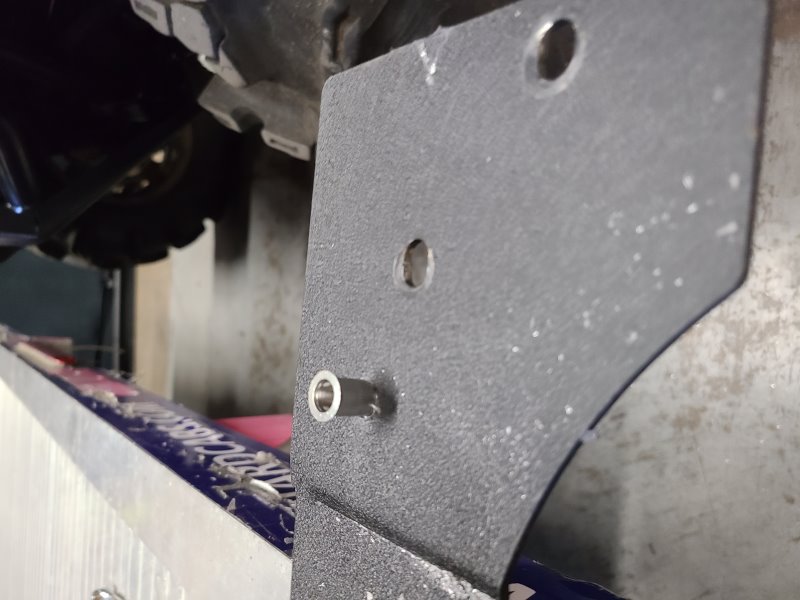 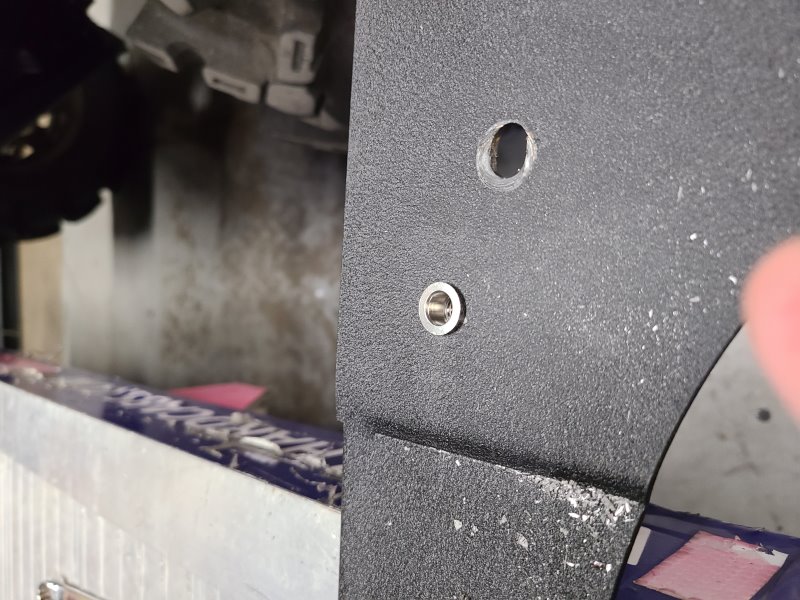 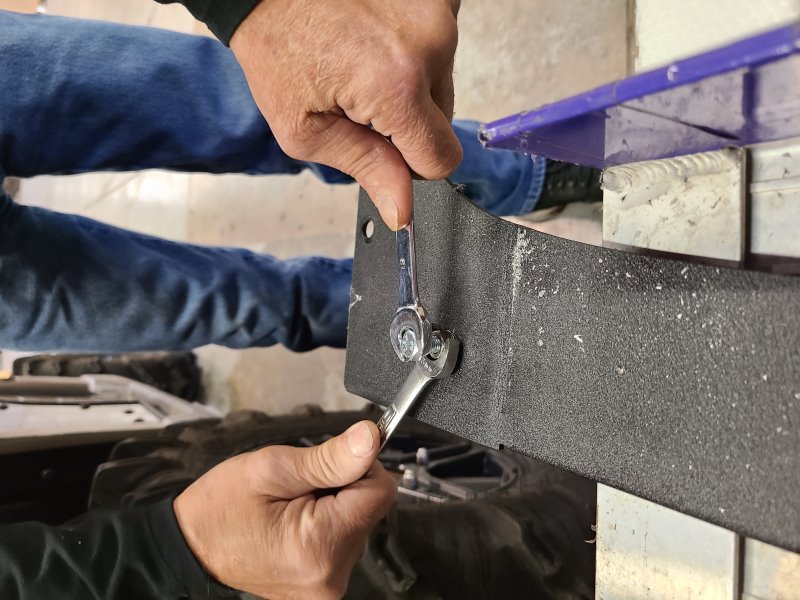 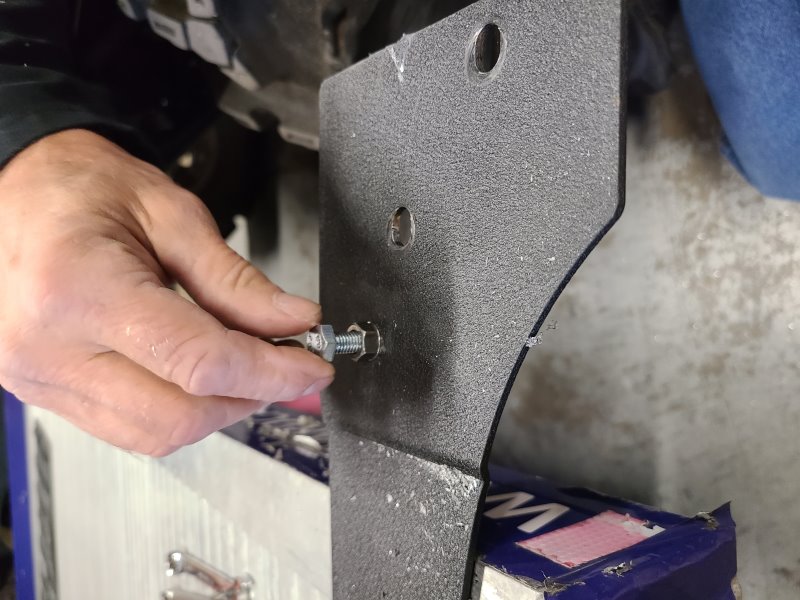 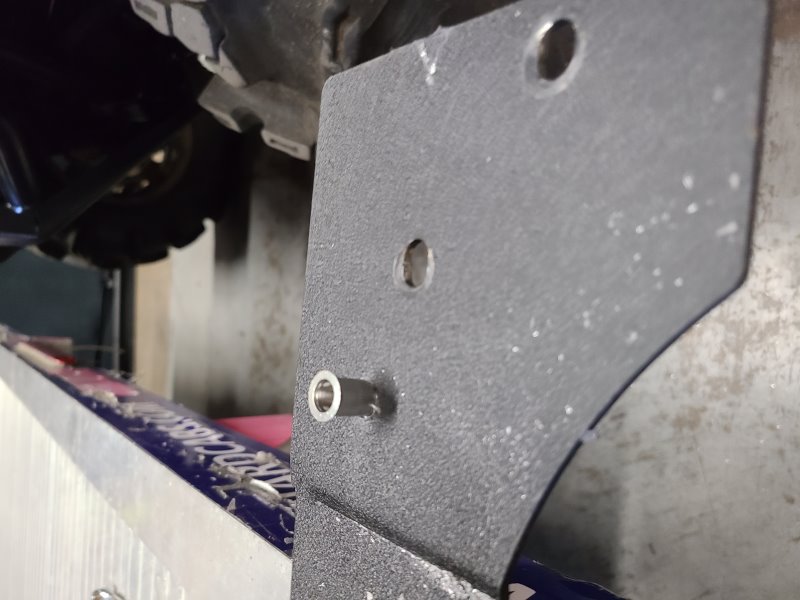 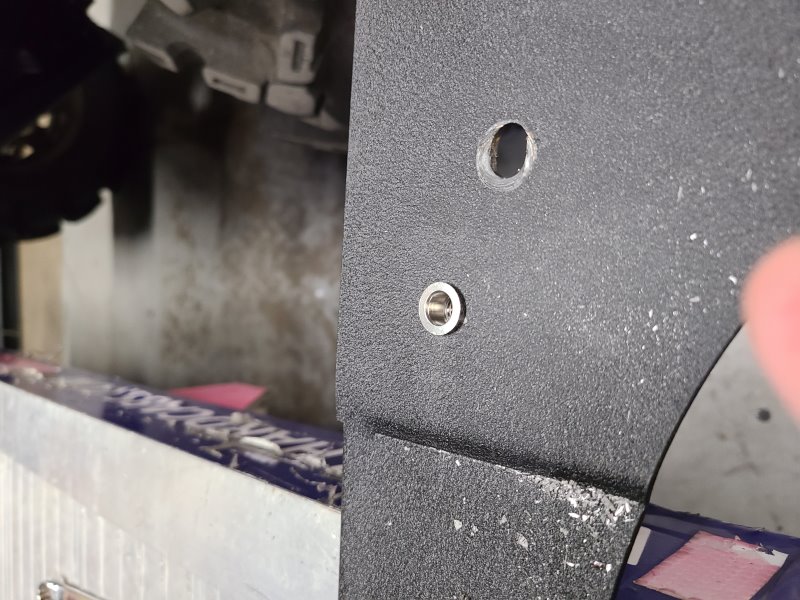 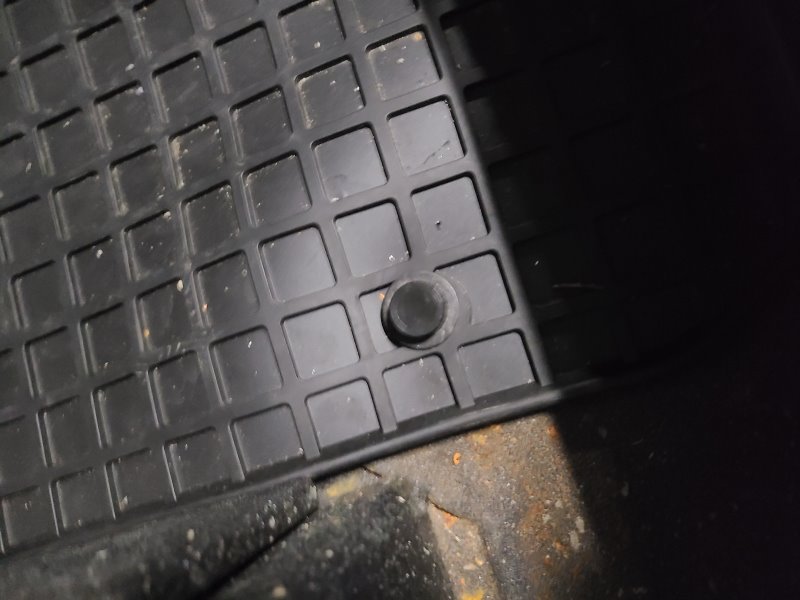                                                                     www.hardcabs.com  info@hardcabs.com  630-324-8585                     V.100520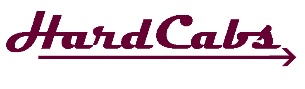 